RICHMOND RECREATIONCAPTAIN HOOK’S HOOKSUPPLIES:-PAINT & BRUSH-DISPOSABLE CUP-CARDBOARD FOR HOOK-GLUE-ALUMINUM FOIL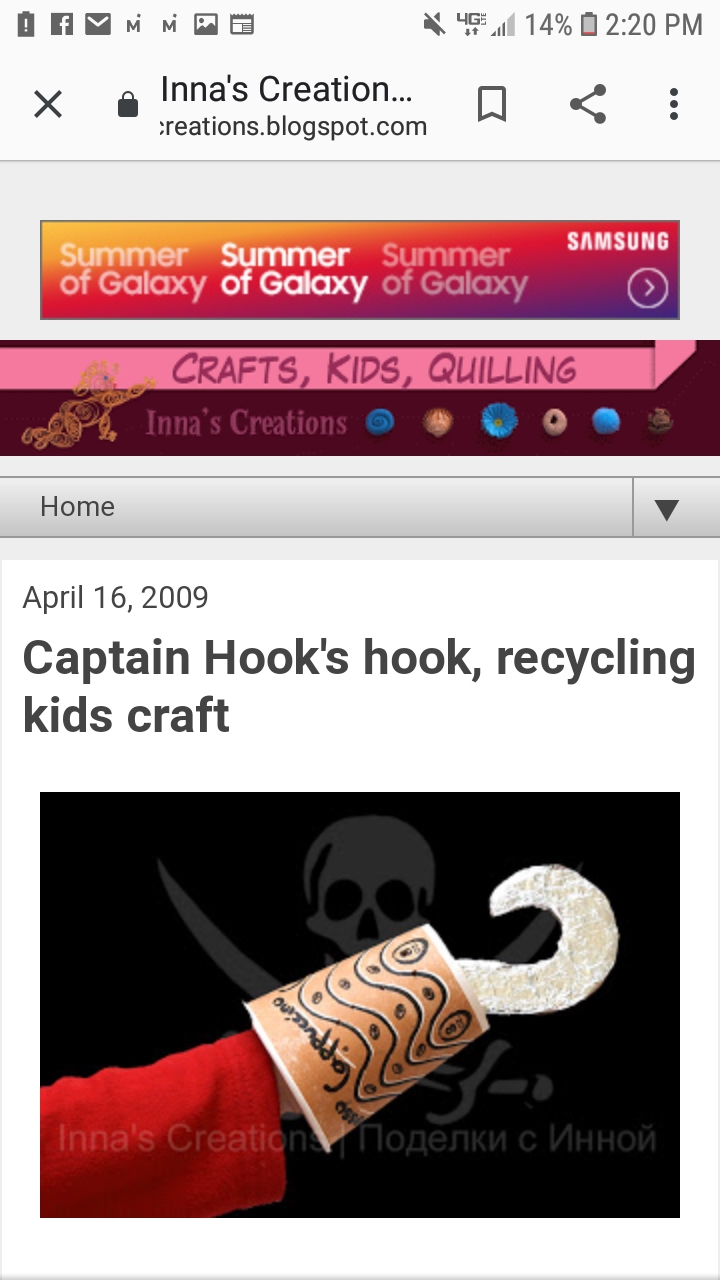 COMPLETE INSTRUCTIONS AT:INNA’SCREATIONS.BLOGSPOT.COM